YAZ OKULU SÜREÇLERİMisafir Öğrenci KaydıYaz okuluna dışarıdan misafir öğrenci kayıt işlemi için misafir öğrenci Yaz Okulu Başvurusu sayfasından başvurusunu gerçekleştirir. Misafir öğrencinin başvuru işleminden sonra öğrenci dosyasında otomatik kaydı oluşur. Geliş şekli Yaz Okulu öğrencisi olduğundan YÖKSİS gönderimleri yapılmaz.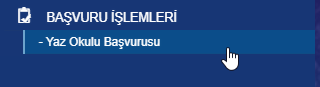 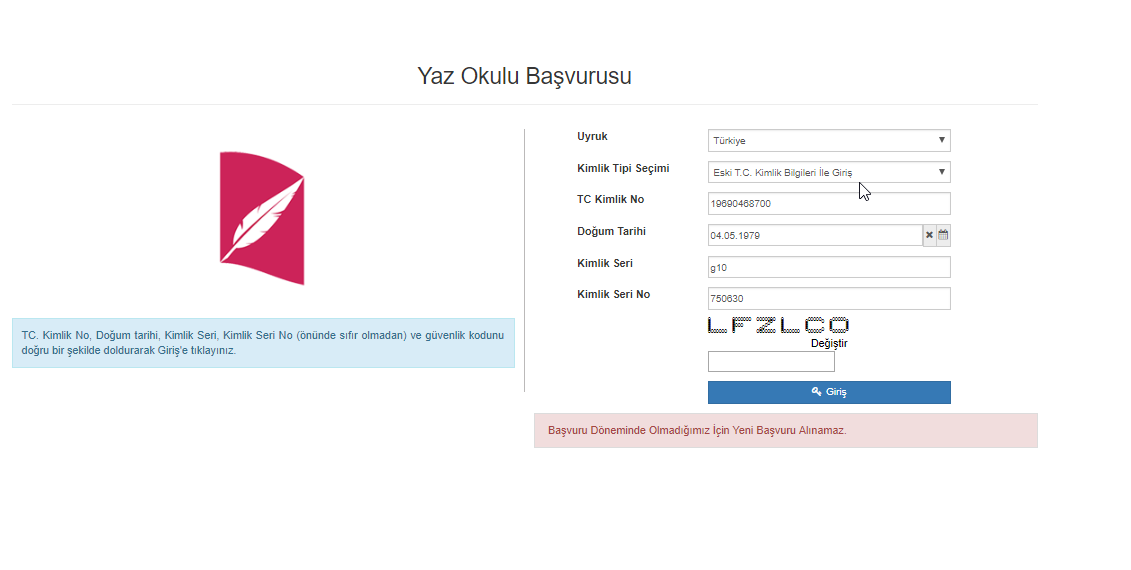 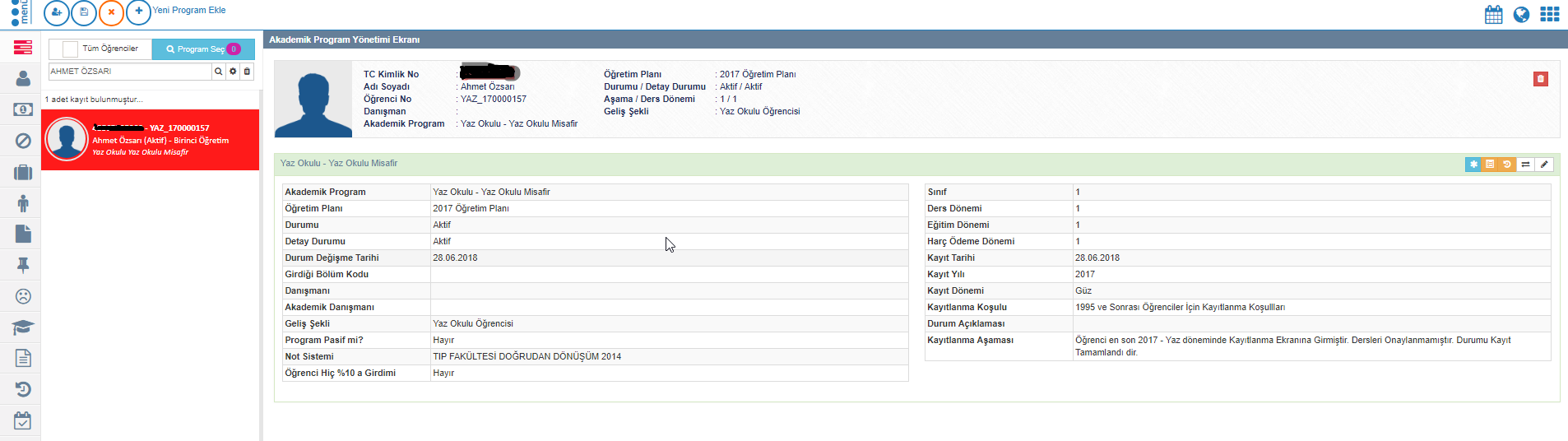 